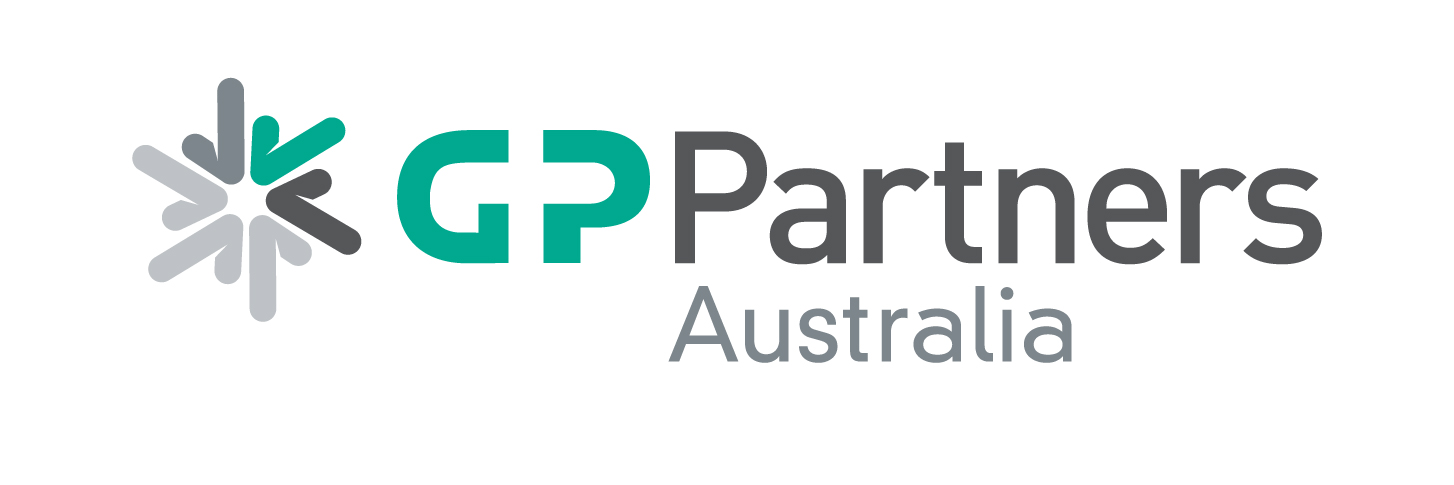  --------------------------------------------------------------------------------------------------------------------------------- ---------------------------------------------------------------------------------------------------------------------------------Reason for patient referral: <<Reason for Referral>> ---------------------------------------------------------------------------------------------------------------------------------Other Notes (eg Current services ): <<Other Notes (eg Current services )>> Pregnancy Reference Number: <<Pregnancy Reference Number>>Consent to referral and sharing of relevant information:    <<Consent to referral and sharing of relevant info?>>_____________________________________<<Doctor:Name>>Clinical Information:		<<Patient Demographics:First Name>> <<Patient Demographics:Surname>> DOB:  <<Patient Demographics:DOB>>Alcohol: <<Clinical Details:Alcohol>>Smoking: <<Clinical Details:Smoking>>LMP: <<Clinical Details:LNMP>>EDC: <<Clinical Details:EDC>>Gravida: <<Clinical Details:Gravida>>Parity: <<Clinical Details:Parity>>Past Obstetric History: <<Clinical Details:Past Obstetric History>>Warnings: <<Clinical Details:Warnings>>Allergies: <<Clinical Details:Allergies>> Current Medication:<<Clinical Details:Medication List>>Social History: <<Clinical Details:Social History>> Past Medical History: <<Clinical Details:History List>> ---------------------------------------------------------------------------------------------------------------------------------Progress Notes: <<Summary:Progress Notes (Selected)>>Pregnancy Pathology Results: <<Clinical Details:Pregnancy Pathology Results>>Name of laboratory: <<Name of laboratory:>>GP Obstetric Shared Care ReferralReferral Date: <<Miscellaneous:Date (long)>>GP Review Date: <<Date for patient review>>Feedback Requested:  YesReferral to:<<Addressee:Name>><<Addressee:Full Address>>Phone: <<Addressee:Phone>>    Fax: <<Addressee:Fax>>Email: <<Addressee:E-mail>>Service requested: <<Service Requested:>>		Referring General Practitioner:<<Doctor:Name>> <<Practice:Name>><<Practice:Address>>Phone: <<Practice:Phone>>   Fax: <<Practice:Fax>>Email: <<Doctor:E-mail>>Provider No.: <<Doctor:Provider Number>>Consumer details:Name:	<<Patient Demographics:First Name>> <<Patient Demographics:Surname>>Date of Birth:	<<Patient Demographics:DOB>>Preferred Name/s:	<<Patient Demographics:Greeting>>Sex:	<<Patient Demographics:Sex>>Title:	<<Patient Demographics:Title>>Medicare Number: <<Patient Demographics:Medicare Number>>Contact Address: <<Patient Demographics:Full Name>><<Patient Demographics:Address>><<Patient Demographics:City>>  <<Patient Demographics:State>>    <<Patient Demographics:Postcode>>Phone:	<<Patient Demographics:Phone (Home)>>Work:	<<Patient Demographics:Phone (Work)>>Mobile:	<<Patient Demographics:Phone (Mobile)>>Email:	<<Patient Demographics:E-mail>>Alternative Contact: <<Alternative Contact (Name/Ph/Relationship)>>Interpreter required: <<Does the patient require an interpreter?>>Preferred language is: <<If interpreter needed, which language>>